List of supplementary materialAppendix S1.  Be Your Best: Health and Wellbeing Survey 2018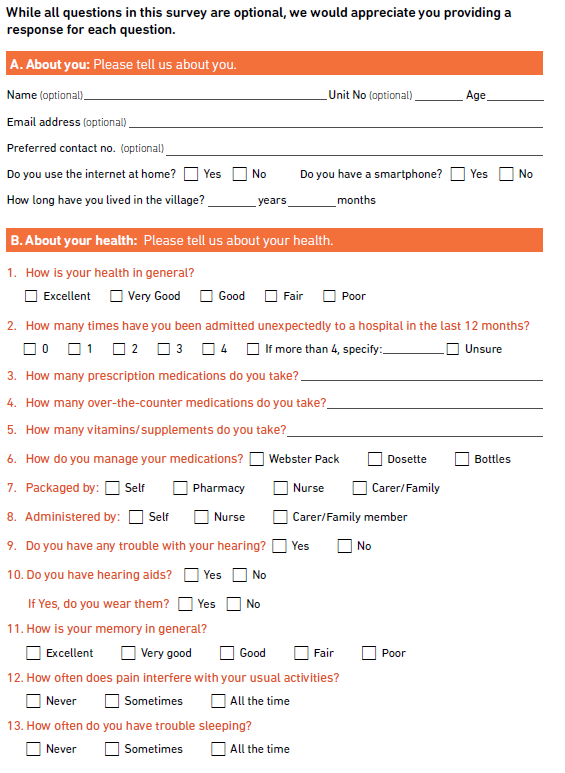 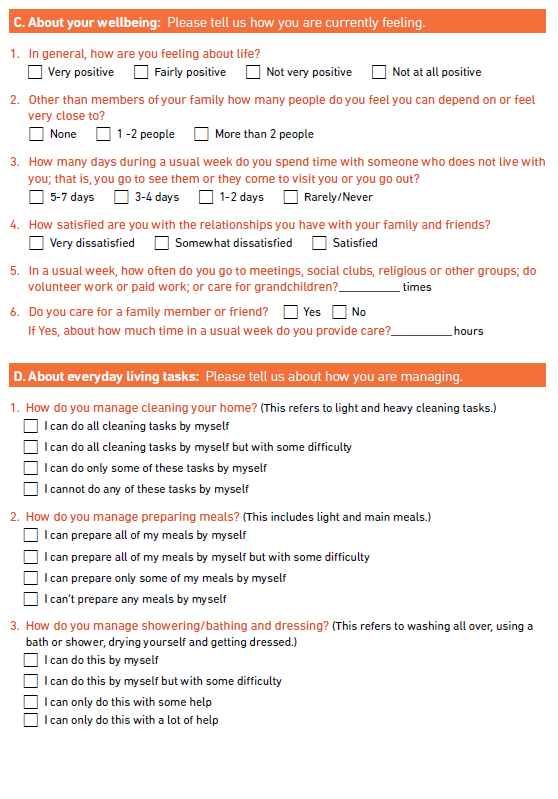 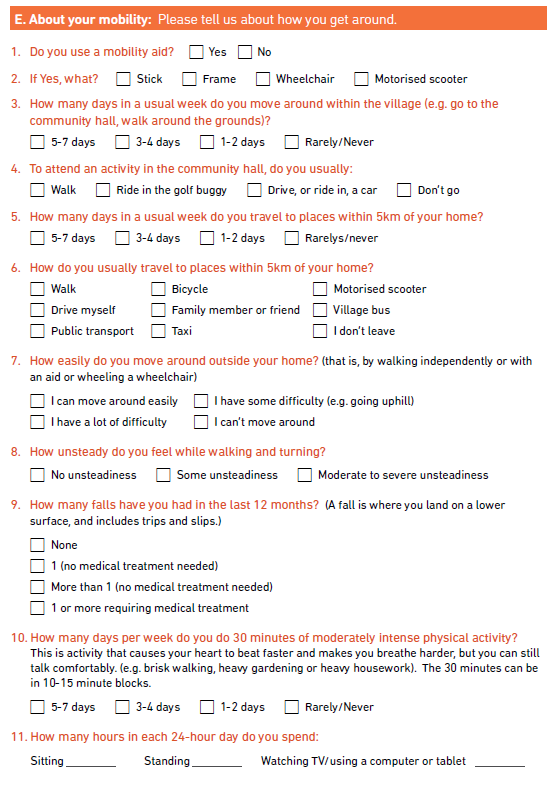 Appendix S2.  Variables used to generate a latent class model of wellbeingFour variables, selected as indicators of overall wellbeing, were dichotomised for use in latent class modelling. A retirement village identifier (numeric value 1 to 14) was included to account for clustering of respondents in 14 distinct retirement villages.Appendix S3. Multinomial logistic regression to determine factors associated with membership into the Moderate and Low Wellbeing groups when each is compared to High Wellbeing as the reference group. Wellbeing group membership was regressed on resident characteristics. a Adjusted for all variables listed in the columnb Number of observations used to generate Model 1 = 731c Model 2 is reported in the main text of the article; number of observations used to generate Model 2 = 733d Number of observations in the univariate analysis; total number respondents aged ≥65 years = 871 e Overall Likelihood Ratio Test p-valueAbbreviations: RRR= relative risk ratio; CI=confidence intervalIndicator variables	Survey respondents aged ≥65 years	Survey respondents aged ≥65 years	Survey respondents aged ≥65 years	Survey respondents aged ≥65 years	Survey respondents aged ≥65 years	Survey respondents aged ≥65 yearsnumberper centSelf-rated healthSelf-rated healthSelf-rated healthSatisfactory health (Excellent/Very Good/Good)Satisfactory health (Excellent/Very Good/Good)Satisfactory health (Excellent/Very Good/Good)	580	69.0Fair/PoorFair/PoorFair/Poor	261	31.0Unplanned hospital admissions, in past 12 monthsUnplanned hospital admissions, in past 12 monthsUnplanned hospital admissions, in past 12 monthsNo unplanned hospitalisationsNo unplanned hospitalisationsNo unplanned hospitalisations	568	69.4≥1 admission≥1 admission≥1 admission	251	30.6Self-rated memorySelf-rated memorySelf-rated memorySatisfactory memory (Excellent/Very Good/Good)Satisfactory memory (Excellent/Very Good/Good)Satisfactory memory (Excellent/Very Good/Good)	662	78.0Fair/PoorFair/PoorFair/Poor	187	22.0Time spent with someone who does not live with youTime spent with someone who does not live with youTime spent with someone who does not live with youFrequent socialisation (3-7 days per week)Frequent socialisation (3-7 days per week)Frequent socialisation (3-7 days per week)	421	49.91-2 days per week/ Rarely/ Never1-2 days per week/ Rarely/ Never1-2 days per week/ Rarely/ Never	423	50.1Clustering variableNumber of residentsSurvey respondents aged ≥65 yearsSurvey respondents aged ≥65 yearsSurvey respondents aged ≥65 yearsSurvey respondents aged ≥65 yearsSurvey respondents aged ≥65 yearsnumberper cent of residents in villageper cent of total number of respondents aged ≥65 yearsRetirement village	1	29	8	27.6	0.9	2	50	26	52.0	3.0	3	55	24	43.6	2.8	4	66	44	66.7	5.0	5	75	58	77.3	6.7	6	75	48	64.0	5.5	7	92	67	72.8	7.7	8	95	16	16.8	1.8	9	106	48	45.3	5.5	10	112	84	75.0	9.6	11	165	73	44.2	8.4	12	168	113	67.3	13.0	13	195	156	80.0	17.9	14	223	106	47.5	12.2total	1506	871	100.0VariableUnivariate - unadjusted analysisUnivariate - unadjusted analysisUnivariate - unadjusted analysisMultivariable - adjusted analysisaModel 1bMultivariable - adjusted analysisaModel 1bMultivariable - adjusted analysisaModel 1bMultivariable – adjusted analysisaModel 2cMultivariable – adjusted analysisaModel 2cVariableMultivariable - adjusted analysisaModel 1bMultivariable - adjusted analysisaModel 1bMultivariable - adjusted analysisaModel 1bMultivariable – adjusted analysisaModel 2cMultivariable – adjusted analysisaModel 2cRRR	(95% CI)p-valueRRR	(95% CI)RRR	(95% CI)p-valuep-valueRRR	(95% CI)p-valueAGE (years) (n=780)d0.0030.06e0.07eModerate wellbeing65-74 (reference)1.001.001.001.001.0075-84  1.72  	(0.97 to 3.05)0.072.04  	(1.09 to 3.83)2.04  	(1.09 to 3.83)2.04  	(1.09 to 3.83)0.032.00  (1.07 to 3.75)0.03≥852.75  	(1.55 to 4.88)0.0012.42  	(1.27 to 4.60)2.42  	(1.27 to 4.60)2.42  	(1.27 to 4.60)0.012.36  (1.24 to 4.47)0.01Low wellbeing65-74  (reference)1.001.001.001.001.0075-84  0.98  	(0.60 to 1.62)0.950.97  	(0.55 to 1.70)0.97  	(0.55 to 1.70)0.97  	(0.55 to 1.70)0.910.98  (0.55 to 1.72)0.93≥851.44  	(0.87 to 2.38)0.151.00  	(0.55 to 1.81)1.00  	(0.55 to 1.81)1.00  	(0.55 to 1.81)0.990.99  (0.55 to 1.78)0.96PRESCRIPTION MEDICATIONS (number taken) (n=819)d<0.001Moderate wellbeing0 (reference)1.001-21.85  	(0.34 to 6.56)0.343-42.96  	(0.86 to 10.20)0.09≥55.22  	(1.54 to 17.65)0.01Low wellbeing0 (reference)1.001-20.66  	(0.22 to 1.95)0.453-41.89  	(0.69 to 5.18)0.22≥53.45  	(1.29 to 9.23)0.01HEARING DIFFICULTIES (n=830)d0.03Moderate wellbeingNo (reference)1.00Yes0.79  	(0.55 to 1.12)0.18Low wellbeingNo (reference)1.00Yes1.37  	(0.97 to 1.93)0.07PAIN (n=850)d<0.001<0.001c<0.001cModerate wellbeingNever interferes with usual activities (ref)1.001.001.001.001.00Sometimes interferes with usual activities1.46  	(0.95 to 2.24)0.091.03  	(0.63 to 1.68)1.03  	(0.63 to 1.68)1.03  	(0.63 to 1.68)0.921.09  (0.67 to 1.77)0.74Interferes with usual activities all the time2.62  	(1.44 to 4.77)0.0021.83  	(0.97 to 3.05)1.83  	(0.97 to 3.05)1.83  	(0.97 to 3.05)0.101.89  (0.94 to 3.82)0.07Low wellbeingNever interferes with usual activities (ref)1.001.001.001.001.00Sometimes interferes with usual activities3.21  	(1.86 to 5.43)<0.0012.48  	(1.31 to 4.69)2.48  	(1.31 to 4.69)2.48  	(1.31 to 4.69)0.0052.51  (1.33 to 4.72)0.004Interferes with usual activities all the time9.30  	(4.86 to 17.79)<0.0015.33  	(2.41 to 11.08)5.33  	(2.41 to 11.08)5.33  	(2.41 to 11.08)<0.0015.65  (2.60 to 12.25)<0.001SLEEP DIFFICULTIES (n=851)d0.090.55cModerate wellbeingNever (reference)1.001.001.001.00Sometimes1.26  	(0.82 to 1.94)0.281.36  	(0.97 to 3.05)1.36  	(0.97 to 3.05)1.36  	(0.97 to 3.05)0.34All the time1.18  	(0.62 to 2.24)0.621.02  	(0.97 to 3.05)1.02  	(0.97 to 3.05)1.02  	(0.97 to 3.05)0.39Low wellbeingNever (reference)1.001.001.001.00Sometimes1.16  	(0.76 to 1.78)0.490.99  	(0.59 to 1.62)0.99  	(0.59 to 1.62)0.99  	(0.59 to 1.62)0.98All the time2.05  	(1.16 to 3.62)0.011.20  	(0.59 to 2.45)1.20  	(0.59 to 2.45)1.20  	(0.59 to 2.45)0.61CLEANING HOME (n=826)d<0.001Moderate wellbeingAll cleaning by myself (reference)1.00All cleaning by myself with some difficulty2.10  	(1.20 to 3.66)0.01Can do only some/none of the cleaning3.73  	(2.39 to 5.82)<0.001Low wellbeingAll cleaning by myself (reference)1.00All cleaning by myself with some difficulty1.93  	(1.04 to 3.58)0.04Can do only some/none of the cleaning5.45  	(3.40 to 8.74)<0.001MEAL PREPARATION (n=840)d<0.001<0.001c<0.001cModerate wellbeingAll meals by myself (reference)1.001.001.001.001.00All meals by myself with some difficulty2.01  	(1.15 to 3.85)0.021.82  	(0.93 to 3.53)1.82  	(0.93 to 3.53)1.82  	(0.93 to 3.53)0.081.78  (0.92 to 3.45)0.09Prepare only some/no meals by myself3.21  	(2.07 to 4.96)<0.0012.43  	(1.46 to 4.04)2.43  	(1.46 to 4.04)2.43  	(1.46 to 4.04)0.0012.35  (1.42 to 3.90)0.001Low wellbeingAll meals by myself (reference)1.001.001.001.001.00All meals by myself with some difficulty2.86  	(1.58 to 5.18)0.0011.85  	(0.93 to 3.68)1.85  	(0.93 to 3.68)1.85  	(0.93 to 3.68)0.081.88  (0.95 to 3.72)0.07Prepare only some/no meals by myself5.91  	(3.90 to 8.96)<0.0013.63  	(2.21 to 5.97)3.63  	(2.21 to 5.97)3.63  	(2.21 to 5.97)<0.0013.70  (2.26 to 6.08)<0.001PERSONAL CARE (showering, bathing, dressing) (n=854)d<0.001Moderate wellbeingBy myself (reference)1.00By myself with some difficulty2.73  	(1.41 to 5.30)0.003Require some or a lot of help 1.90  	(0.84 to 4.27)0.12Low wellbeingBy myself (reference)1.00By myself with some difficulty5.99  	(3.35 to 10.73)<0.001Require some or a lot of help 4.71  	(2.40 to 9.22)<0.001MOBILITY AID USE (n=849)d<0.001Moderate wellbeingNo (reference)1.00Yes3.08  	(2.16 to 4.39)<0.001Low wellbeingNo (reference)1.00Yes4.40  	(3.08 to 6.29)<0.001UNSTEADINESS, while walking or turning (n=840)d<0.001Moderate wellbeingNone (reference)1.00Some2.32  	(1.60 to 3.37)<0.001Moderate to severe2.28  	(1.10 to 4.73)0.03Low wellbeingNone (reference)1.00Some3.62  	(2.41 to 5.44)<0.001Moderate to severe8.46  	(4.55 to 15.72)<0.001FALLS, in last 12 months (n=852)d<0.001<0.001c<0.001cModerate wellbeingNone (reference)1.001.001.001.001.00≥1  no med treatment required1.68  	(1.11 to 2.54)0.021.37  	(0.85 to 2.20)1.37  	(0.85 to 2.20)1.37  	(0.85 to 2.20)0.201.36  (0.84 to 2.18)0.21≥1  requiring medical treatment 7.40  	(4.08 to 13.45)<0.0016.40  	(3.24 to 12.62)6.40  	(3.24 to 12.62)6.40  	(3.24 to 12.62)<0.0016.31  (3.20 to 12.44)<0.001Low wellbeingNone (reference)1.001.001.001.001.00≥1  no med treatment required1.47  	(0.97 to 2.23)0.071.14  	(0.69 to 1.87)1.14  	(0.69 to 1.87)1.14  	(0.69 to 1.87)0.611.15  (0.70 to 1.88)0.59≥1  requiring medical treatment 6.64  	(3.67 to 12.03)<0.0014.45  	(2.15 to 9.18)4.45  	(2.15 to 9.18)4.45  	(2.15 to 9.18)<0.0014.64  (2.26 to 9.53)<0.001PHYSICAL ACTIVITY, 30 mins moderately intense (n=829)d<0.0010.003c0.004cModerate wellbeingRarely/never (reference)1.001.001.001.001.001-2 days per week0.58  	(0.36 to 0.91)0.020.62  	(0.37 to 1.04)0.62  	(0.37 to 1.04)0.62  	(0.37 to 1.04)0.070.64  (0.38 to 1.06)0.093-4 days per week0.48  	(0.30 to 0.79)0.0040.58  	(0.33 to 1.03)0.58  	(0.33 to 1.03)0.58  	(0.33 to 1.03)0.060.59  (0.33 to 1.04)0.075-7 days per week0.50  	(0.30 to 0.83)0.0070.61  	(0.34 to 1.11)0.61  	(0.34 to 1.11)0.61  	(0.34 to 1.11)0.100.60  (0.33 to 1.08)0.09Low wellbeingRarely/never (reference)1.001.001.001.001.001-2 days per week0.39  	(0.25 to 0.60)<0.0010.44  	(0.26 to 0.74)0.44  	(0.26 to 0.74)0.44  	(0.26 to 0.74)0.0020.44  (0.26 to 0.73)0.0023-4 days per week0.30  	(0.19 to 0.49)<0.0010.41  	(0.23 to 0.75)0.41  	(0.23 to 0.75)0.41  	(0.23 to 0.75)0.0030.41  (0.23 to 0.74)0.0035-7 days per week0.18  	(0.10 to 0.32)<0.0010.28  	(0.14 to 0.56)0.28  	(0.14 to 0.56)0.28  	(0.14 to 0.56)<0.0010.29  (0.15 to 0.58)<0.001